МУНИЦИПАЛЬНОЕ ОБРАЗОВАНИЕГОРОДСКОЙ ОКРУГ СУРГУТХАНТЫ-МАНСИЙСКОГО АВТОНОМНОГО ОКРУГА – ЮГРЫАДМИНИСТРАЦИЯ ГОРОДАПОСТАНОВЛЕНИЕО внесении изменений в постановление Администрации города от 09.11.2017 № 9589«О размещении нестационарныхторговых объектов на территориигорода Сургута»В соответствии с Федеральными законами от 28.12.2009 № 381-ФЗ                     «Об основах государственного регулирования торговой деятельности                              в  Российской Федерации», от 06.10.2003 № 131-ФЗ «Об общих принципах организации местного самоуправления в Российской Федерации», распоряжением Администрации города от 30.12.2005 № 3686 «Об утверждении Регламента Администрации города», в целях повышения эффективности управления городскими общественными пространствами, переданными                             на содержание муниципальному казенному учреждению «Лесопарковое хозяйство»:1. Внести в постановление Администрации города от 09.11.2017 № 9589 «О размещении нестационарных торговых объектов на территории города Сургута» (с изменениями от 23.05.2018 № 3666, 13.06.2018 № 4376, 13.09.2018 № 7012, 29.12.2018 № 10368, 02.04.2019 № 2201, 10.09.2019 № 6675, 20.08.2020 № 5802, 31.08.2021 № 7733) следующие изменения:1.1. В приложении 1 к постановлению:1.1.1. Пункт 1 раздела III изложить в следующей редакции:«1. Размещение нестационарных торговых объектов на территории города осуществляется на основании схемы размещения нестационарных торговых объектов на территории города Сургута (далее - схема размещения), состоящей из трех разделов, утвержденной муниципальным правовым актом,                                            с заключением договоров на размещение нестационарных торговых объектов (далее – договор на размещение).».1.1.2. Пункт 2 раздела III дополнить подпунктом 3 следующего содержания:«3) муниципальное казенное учреждение «Лесопарковое хозяйство» (далее – МКУ «ЛПХ») в части формирования раздела схемы размещения нестационарных торговых объектов на территории парков, скверов                                и набережных (далее – Раздел 3), проведения аукционов на право заключения договора на размещение нестационарных торговых объектов на территории парков, скверов и набережных, заключения и расторжения договоров                            на размещение.МКУ «ЛПХ» в срок не позднее 15 октября направляет согласованный департаментом городского хозяйства Раздел 3 схемы размещения                                    и пояснительную записку в отдел потребительского рынка и защиты прав потребителей.».1.1.3. Подпункт 7.1 пункта 7 раздела III дополнить подпунктом 3 следующего содержания:«3) киоска, павильона на территории парка, сквера и набережной –                         в МКУ «ЛПХ».».1.1.4.  Подпункт 7.2 пункта 7 раздела III дополнить подпунктом 7 следующего содержания:«7) ремонта, реконструкции территории парка, сквера и (или) набережной города Сургута, повлекших необходимость переноса нестационарного торгового объекта.».1.1.5. Пункт 8 раздела III изложить в следующей редакции:«8. Отдел потребительского рынка и защиты прав потребителей                            на основании заявлений хозяйствующих субъектов и предложений  (инициатив)  структурных подразделений Администрации города, Разделов 2 и 3 схемы размещения, разрабатывает проект схемы размещения нестационарных объектов и не позднее 20 октября выносит его на рассмотрение рабочей группы                                       по размещению нестационарных торговых объектов на территории города Сургута, утвержденной распоряжением Администрации города от 10.05.2011                  № 1193 (далее – рабочая группа).».1.1.6. Подпункт 18.1 пункта 18 раздела III изложить в следующей редакции:«18.1. Основанием для эксплуатации нестационарного торгового объекта хозяйствующим субъектом является акт приемочной комиссии, утвержденный данной комиссией, о соответствии размещенного нестационарного торгового объекта требованиям, указанным в договоре на размещение, а также требованиям, установленным в соответствии с пунктами 3, 4, 6 - 9 приложения 2, приложением 3, пунктами 3, 4, 6 - 9  приложения 6 к настоящему Положению».1.1.7. Подпункт 18.4 пункт 18 раздела III изложить в следующей редакции:«18.4. При несоответствии нестационарного торгового объекта требованиям, установленным в приложениях 2, 3, 6 к настоящему Положению        в акте приемочной комиссии указываются выявленные несоответствия, которые хозяйствующий субъект обязан устранить в срок, указанный в акте приемочной комиссии в зависимости от объема подлежащих устранению несоответствий,                 но не более 30-и календарных дней, и направить в уполномоченный орган письменное уведомление об устранении выявленных несоответствий. После этого осмотр нестационарного торгового объекта осуществляется повторно.».1.1.8. Подпункт 4 пункта 19.2 раздела III изложить в следующей редакции:«4) принятия органом местного самоуправления следующих решений:- о необходимости ремонта и (или) реконструкции автомобильных дорог, если нахождение нестационарного торгового объекта препятствует осуществлению указанных работ;- о необходимости ремонта и (или) реконструкции территории парка, сквера и (или) набережной города Сургута, если нахождение нестационарного торгового объекта препятствует осуществлению указанных работ;- о размещении объектов капитального строительства на месте установленного нестационарного объекта;- об использовании территории, занимаемой нестационарным торговым объектом, для целей, связанных с развитием улично-дорожной сети, размещением остановок городского общественного транспорта, организацией парковочных мест и иных элементов благоустройства;».1.1.10. Абзац 3 подпункта 19.3 пункта 19 раздела III изложить в следующей редакции: 	«Договор прекращается по истечении 10 рабочих дней с момента получения хозяйствующим субъектом уведомления, за исключением случаев, изложенных в подпункте 4 пункта 19.2.В случаях, если договор расторгается на основании условий, указанных подпункте 4 пункта 19.2, договор прекращается по истечении 30 календарных дней с момента получения хозяйствующим субъектом уведомления.».1.1.11. Пункт 12 приложения 5 к Положению после слов «муниципального казенного учреждения «Дирекция дорожно-транспортного и жилищно-коммунального комплекса» дополнить словами «муниципального казенного учреждения «Лесопарковое хозяйство».1.1.12. Дополнить Положение о размещении нестационарных торговых объектов на территории города Сургута приложением 6 «Требования                              к нестационарным торговым объектам на территории парков, скверов                               и набережных», согласно приложению к настоящему постановлению. 1.2. В приложении 2 к постановлению:1.2.1. Пункт 3 раздела I изложить в следующей редакции: «3. Уполномоченными органами на проведение аукциона являются:1) отдел потребительского рынка и защиты прав потребителей в части проведения аукционов на право заключения договоров на размещение нестационарных торговых объектов (за исключением остановочных комплексов (автопавильонов);2) муниципальное казенное учреждение «Дирекция дорожно-транспортного и жилищно-коммунального комплекса» в части проведения аукционов на право заключения договоров на размещение остановочных комплексов с торговой площадью (автопавильонов);3) муниципальное казенное учреждение «Лесопарковое хозяйство»                        в части проведения аукционов на право заключения договоров на размещение нестационарных торговых объектов на территории парков, скверов                                  и набережных.».1.2.2. Подпункт 3 пункта 5 раздела II изложить в следующей редакции:«3) о предмете аукциона (лоте), в том числе местонахождение, тип (вид), целевое (функциональное) назначение, площадь нестационарного торгового объекта, перечень требований к внешнему виду, цветовому оформлению,                       об обязательном условии соответствия нестационарного торгового объекта требованиям, установленным приложениями 2, 3, 4, 6 к Положению                                   о размещении нестационарных торговых объектов на территории города Сургута (далее - Положение);».1.2.3. Абзац второй подпункта 9 пункта 5 раздела II изложить                                     в следующей редакции:«Параметры, характеристики, местонахождение нестационарного торгового объекта, указываемые в извещении о проведении аукциона, должны соответствовать схеме размещения, а также требованиям согласно приложениям 2, 3, 4, 6 к Положению.».1.2.4. Подпункт 2 пункта 6 раздела II изложить в следующей редакции:«2) требования к нестационарным торговым объектам в соответствии                   с приложениями 2, 3, 4, 6 к положению».1.3. В приложении 4 к постановлению:1.3.1. Преамбулу договора после слов «муниципальное казенное учреждение «Дирекция дорожно-транспортного и жилищно-коммунального комплекса» дополнить словами «муниципальное казенное учреждение «Лесопарковое хозяйство».1.3.2. Подпункт 4 пункта 2 раздела V изложить в следующей редакции:«4) принятия органом местного самоуправления следующих решений:- о необходимости ремонта и (или) реконструкции автомобильных дорог, если нахождение нестационарного торгового объекта препятствует осуществлению указанных работ;- о необходимости ремонта и (или) реконструкции территории парка,                   сквера и (или) набережной города Сургута, если нахождение нестационарного торгового объекта препятствует осуществлению указанных работ;- о размещении объектов капитального строительства на месте установленного нестационарного объекта;- об использовании территории, занимаемой нестационарным торговым объектом, для целей, связанных с развитием улично-дорожной сети, размещением остановок городского общественного транспорта, организацией парковочных мест и иных элементов благоустройства;».1.3.3. Абзац второй пункта 2.1 раздела V изложить в следующей редакции:«Договор прекращается по истечении 10 рабочих дней с момента получения хозяйствующим субъектом уведомления, за исключением случаев, изложенных в подпункте 4 пункта 2 раздела V договора.».1.3.4. Пункт 2.1 раздела V дополнить абзацем третьим следующего содержания:«В случаях, если договор расторгается на основании условий, указанных подпункте 4 пункта 2 раздела V, договор прекращается по истечении                           30 календарных дней с момента получения хозяйствующим субъектом уведомления.».1.4. В приложении 5 к постановлению:1.4.1. Преамбулу договора после слов «муниципальное казенное учреждение «Дирекция дорожно-транспортного и жилищно-коммунального комплекса» дополнить словами «муниципальное казенное учреждение «Лесопарковое хозяйство».1.4.2. Подпункт 4 пункта 2 раздела V изложить в следующей редакции:«4) принятия органом местного самоуправления следующих решений:- о необходимости ремонта и (или) реконструкции автомобильных дорог, если нахождение нестационарного торгового объекта препятствует осуществлению указанных работ;- о необходимости ремонта и (или) реконструкции территории парка,                   сквера и (или) набережной города Сургута, если нахождение нестационарного торгового объекта препятствует осуществлению указанных работ;- о размещении объектов капитального строительства на месте установленного нестационарного объекта;- об использовании территории, занимаемой нестационарным торговым объектом, для целей, связанных с развитием улично-дорожной сети, размещением остановок городского общественного транспорта, организацией парковочных мест и иных элементов благоустройства;».1.4.3. Абзац второй пункта 2.1 раздела V изложить в следующей редакции:«Договор прекращается по истечении 10 рабочих дней с момента получения хозяйствующим субъектом уведомления, за исключением случаев, изложенных в подпункте 4 пункта 2 раздела V договора.».1.4.4. Пункт 2.1 раздела V дополнить абзацем третьим следующего содержания:«В случаях, если договор расторгается на основании условий, указанных подпункте 4 пункта 2 раздела V, договор прекращается по истечении                           30 календарных дней с момента получения хозяйствующим субъектом уведомления.».2. Департаменту массовых коммуникаций и аналитики разместить настоящее постановление на официальном портале Администрации города: www.admsurgut.ru.3. Муниципальному казенному учреждению «Наш город» опубликовать настоящее постановление в газете «Сургутские ведомости».4. Настоящее постановление вступает в силу после его официального опубликования и распространяется на правоотношения, возникшие                                       с 01.10.2021.5. Контроль за выполнением постановления возложить на заместителя Главы города, курирующего сферу городского хозяйства, природопользования                и экологии, управления земельными ресурсами городского округа                                            и имуществом, находящимися в муниципальной собственности.Требования 
к нестационарным торговым объектам на территории парков, скверов и набережных1. Нестационарный торговый объект должен быть изготовлен в заводских условиях и установлен в соответствии с существующими строительными нормами и правилами, ГОСТами, правилами устройства электроустановок, техническими регламентами.2. При отделке фасадов должны быть использованы современные сертифицированные материалы, отвечающие санитарно-гигиеническим требованиям, нормам противопожарной безопасности.3. Внешнее оформление нестационарных торговых объектов, размещаемых на территориях парков, скверов и набережных, должно быть исполнено в эко стиле, с использованием натурального дерева или материалов, имитирующих натуральное дерево по цвету и фактуре, в сочетании                                       с элементами из алюминиевых композитных панелей или вставок нейтральных цветов, - бежевого, коричневого, серого, серебристого, золотистого, черного, белого, зеленого и их оттенков.4. Примеры внешнего вида нестационарных торговых объектов приведены в настоящих требованиях.При наличии готового проекта нестационарного торгового объекта определенного типа в составе проектной документации по парку, скверу                        или набережной, нестационарный торговый объект должен соответствовать имеющемуся проекту.При отсутствии готового проекта нестационарного торгового объекта хозяйствующий субъект, с которым по результатам проведения аукциона заключается договор на размещение нестационарного торгового объекта, обязан разработать и согласовать проект соответствующего объекта с департаментом архитектуры и градостроительства, до изготовления и установки данного объекта.5. Нестационарный торговый объект должен соответствовать требованиям градостроительных регламентов, строительных, экологических, санитарно-гигиенических, противопожарных правил.6. Нестационарный торговый объект должен соответствовать следующим требованиям:- общая площадь должна составлять не более 20-и кв. метров;- количество этажей - не более одного;- высота от уровня прилегающей территории - не более 3,5 метров.	- наличие по периметру фасада объекта энергоэкономичного источника света;- максимальная нагрузка нестационарного  торгового объекта                               на электросети должна составлять 7-10кВт.7. Нестационарный торговый объект должен быть оснащен вывеской                      с информацией о специализации объекта, наименовании хозяйствующего субъекта, режиме работы, урной для сбора мусора.8. Не допускается размещение на прилегающей территории                                     к нестационарному торговому объекту дополнительных конструкций                             и оборудования, а также рекламных носителей.9. Нестационарный торговый объект должен находиться в надлежащем санитарном и техническом состоянии. Надлежащее состояние внешнего вида нестационарного торгового объекта подразумевает: целостность конструкций; отсутствие механических повреждений; наличие покрашенного каркаса; отсутствие ржавчины и грязи на всех частях и элементах конструкций; отсутствие на всех частях и элементах наклеенных объявлений, посторонних надписей, изображений и других информационных сообщений; подсветку                       в темное время суток.10. Допускается использование автономных генераторных установок                  (не более 5кВт)  в качестве резервного источника питания на случай аварийного отключения электроэнергии в летний и зимний период. Использование генераторных установок, как дополнительного источника питания к основной сети, не допускается.Примеры внешнего вида нестационарных торговых объектовПроект (новая редакция 15.02.2022)  подготовлен департаментом городского хозяйстваГлава города                  А.С. ФилатовПриложение к постановлениюАдминистрации города от ___________ №______Тип 1.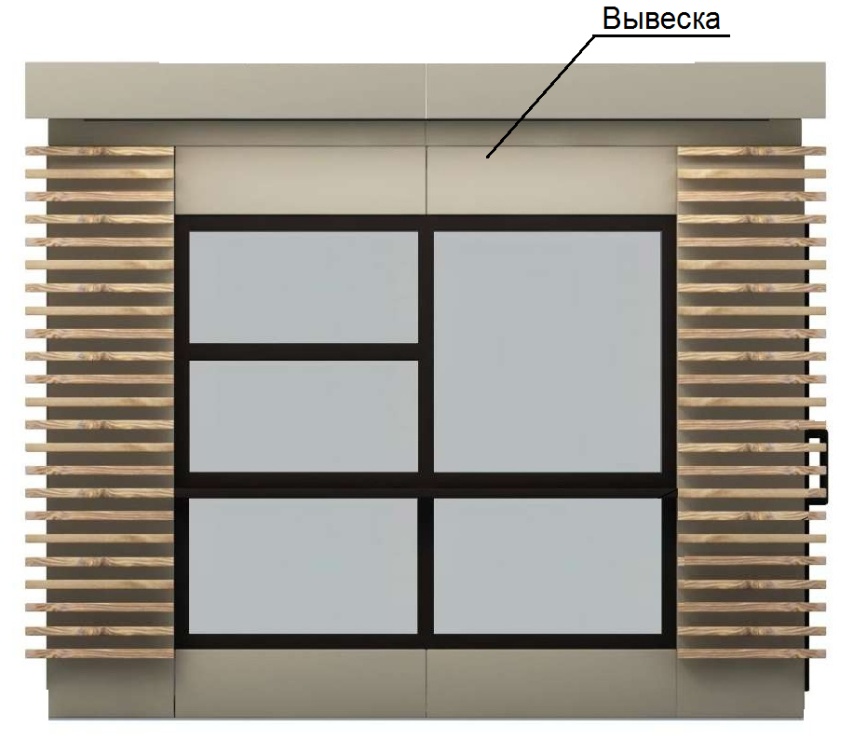 Тип 2.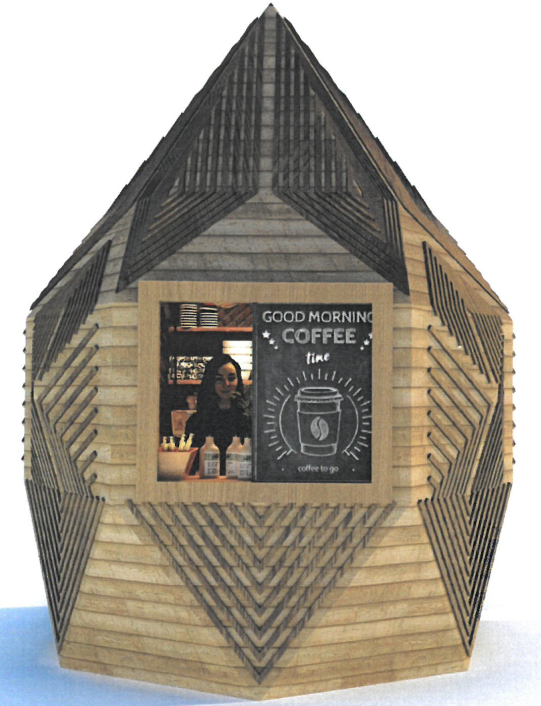 Тип 3.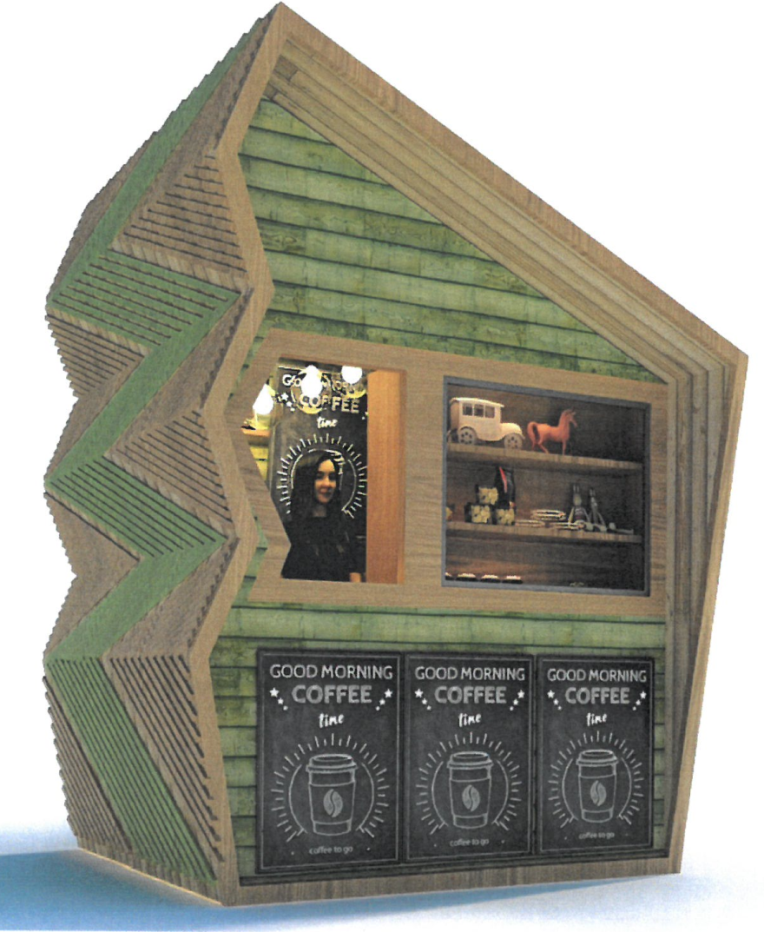 Тип 4.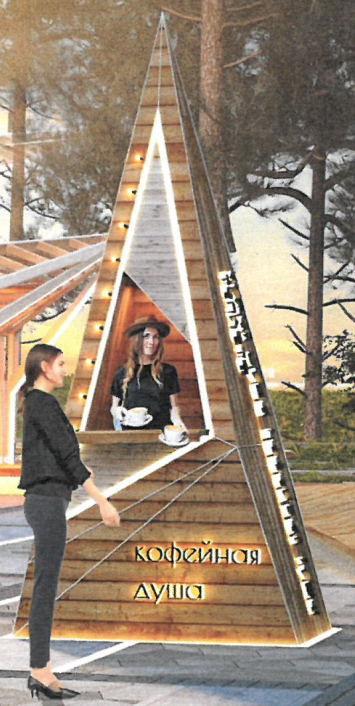 Тип 5.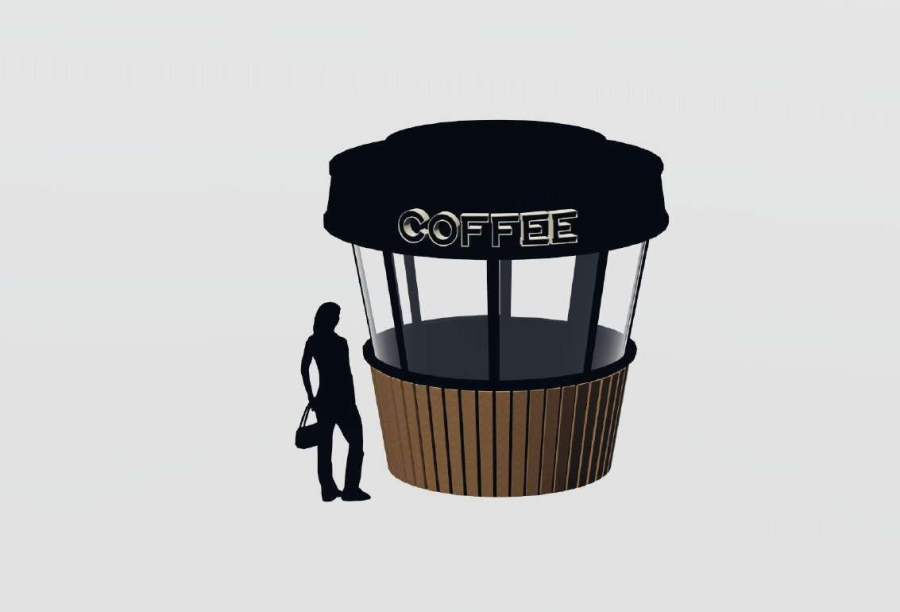 Тип 6.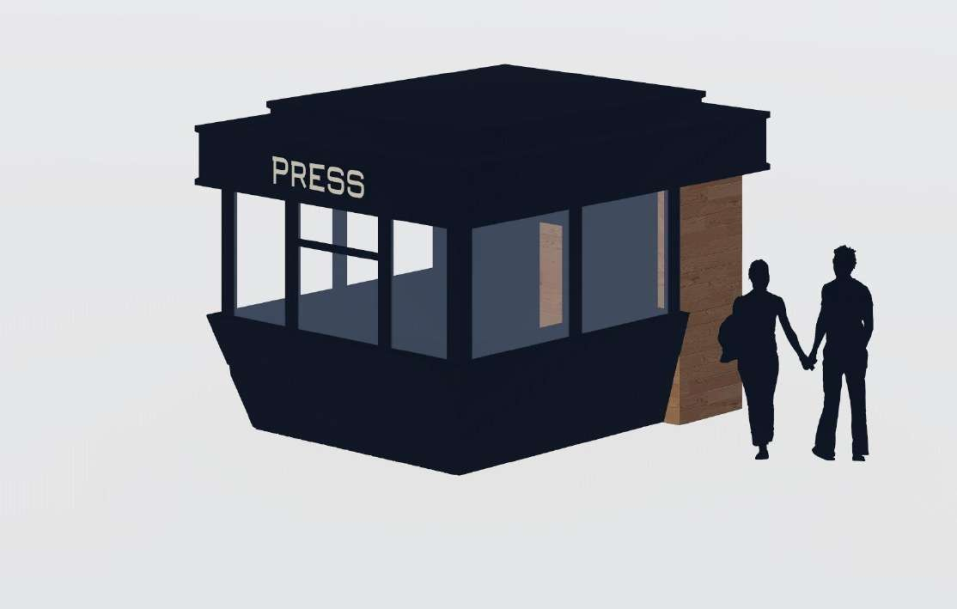 Тип 7.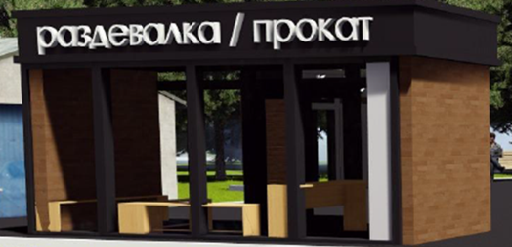 